Описание работы Ерёмкина Ивана Игоревича, МБОУ СОШ № 3 Выселковский район 	Блюдо 1. Предлагаю вам простой и быстрый способ приготовить жареную  рыбу. Из рыбы у нас  сегодня свежемороженая мойва.На первое мы приготовим рыбу.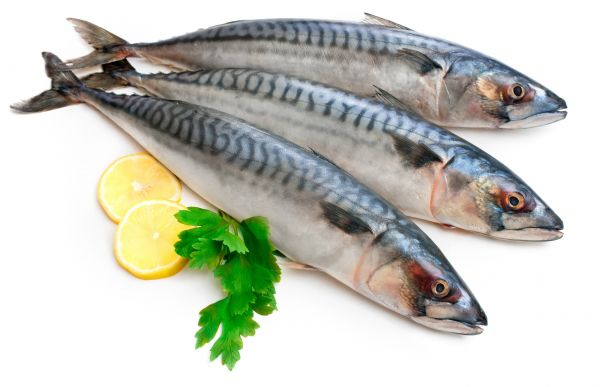 Ведь рыбий жир нам так необходимый.Добавим соли с перцем мы для вкуса,Чтоб рыба нам не показалась скучной.Добавим лука и морковки тёртой,Чтоб крепким был иммунитет ,А взгляд был зоркий!Блюдо 2. На гарнир у нас овсяная каша. Крайне простое, очень полезное и многими любимое блюдо. В зёрнах овса очень много фосфора, хрома, магния, есть никель цинк, фтор, калий, кальций, пектины, витамины А, С, Е, РР, довольно редкие В6 и В12, много белков и углеводов. При этом блюда из овса диетические.А к рыбе приготовим кашу. 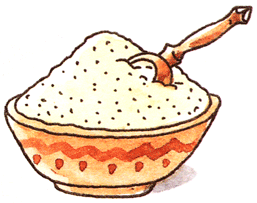 Ведь в каше притаилась сила наша.Сегодня приготовим мы овсянку,В ней фосфор, углеводы, даже кальций. Ещё в ней много микроэлементов,Они помогут нам с пищевареньем.Блюдо 3. Предлагаю  вашему вниманию рецепт простого салата  из помидоров и огурцов. Этот салат из огурцов и помидоров можно назвать классическим.А на закуску сделаем салатик.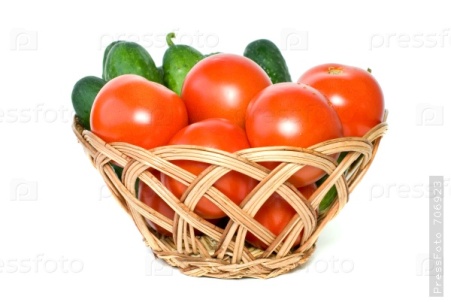 Дружить нам с овощами очень надо. Огурчик, помидорчик, лук и зелень,На милы придадут на всю неделю.Ведь овощи подарят витамины,Что для здоровья так необходимы.Блюдо 4. Чаще всего в нашей семье варятся компоты ассорти. У них всегда получается новый вкус. А чтоб у нас не заболел живот,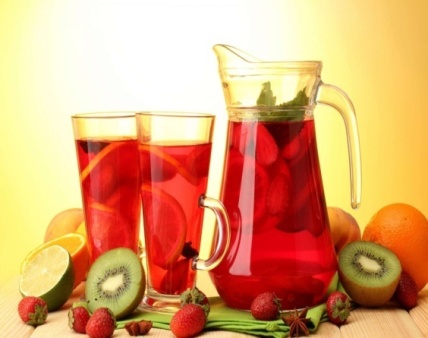 Мы приготовим вкусненький компот.  В нём алыча, черёмуха и слива,От ежевики цвет необходимый.И я уверен, что со мной не будут спорить,Что фрукты придают нам всем здоровья.